Wood River Baptist ChurchPastor Jon Juneau(401) 539-2642
(401) 206-9378www.woodriverbc.org
pastor@woodriverbc.org
Facebook:  WoodRiverBC246 Kingstown Road
PO Box 213
Wyoming, RI 02898Where Jesus Christ is honoured!“Looking unto Jesus…”
Hebrews 12:1, 2Wood River Baptist Church
Daily Devotional Booklet & 
Sunday School Guide
1 Corinthians 5:1-13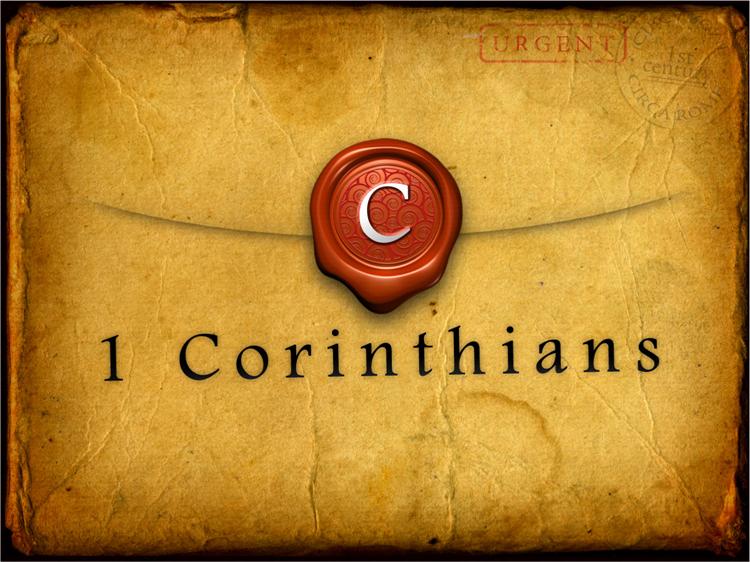 Learning the Word 
                              that we may 
                                             Know the Lord!___________________________________
NameThe Wood   River Baptist Church CovenantThis ancient church covenant has help provide guiding Biblical principles to Baptist Christians for nearly three hundred years.  It has been an official document for our church nearly since its founding.      Having as we trust, been brought by Divine Grace seriously and forever to give up ourselves in faith and love and holy obedience to God the Father, Son and Holy Ghost, and having been baptized upon profession of our faith, we do now solemnly and joyfully covenant with each other to walk together in church relationship with brotherly love to the Honor and Glory of God.          And we do in His strength engage that we will exercise a Christian care and watchfulness over each other, and faithfully admonish and entreat one another, and require; that we will not forsake the assembling of ourselves together or neglect the great duty of prayer for ourselves and others: that we will endeavor to bring up such as may at anytime be under our care, in the nurture and admonition of the Lord, and by a pure and lovely example to win our kindred and acquaintances to the Savior, to holiness and to eternal life; that we will participate in each other’s joys and endeavor with tenderness and sympathy to bear each other’s burdens and sorrows; that we will seek divine aid to enable us to live carefully and watchfully in the world, deny ungodliness and worldly lusts, and remembering that as we have been voluntarily been buried by Baptism and raised up from the emblematic grave, so there is on us a special obligation henceforth to lead a new and holy life; that we will strive together for the support of a faithful evangelical ministry among us; and that through life amidst evil and good report, we will seek to live to the glory of Him who hath called us out of darkness and into His marvelous light.Journal & NotesJournal & NotesPSALM 145:15-21 
A THANKSGIVING PRAYER FOR THE TABLE15. THE EYES OF ALL WAIT UPON THEE; AND THOU GIVEST THEM THEIR MEAT IN DUE SEASON.16. THOU OPENEST THINE HAND, AND SATISFIEST THE DESIRE OF EVERY LIVING THING.17. THE LORD IS RIGHTEOUS IN ALL HIS WAYS, AND HOLY IN ALL HIS WORKS.18. THE LORD IS NIGH UNTO ALL THEM THAT CALL UPON HIM, TO ALL THAT CALL UPON HIM IN TRUTH.19. HE WILL FULFIL THE DESIRE OF THEM THAT FEAR HIM: HE ALSO WILL HEAR THEIR CRY, AND WILL SAVE THEM.20. THE LORD PRESERVETH ALL THEM THAT LOVE HIM: BUT ALL THE WICKED WILL HE DESTROY.21. MY MOUTH SHALL SPEAK THE PRAISE OF THE LORD: AND LET ALL FLESH BLESS HIS HOLY NAME FOR EVER AND EVER.Personal Prayer ListFor My LifeFor My FamilyFor My Unsaved Loved OnesFor My Community, Country, & WorldJournal & NotesJesus' Prayer of Thanksgiving
“In that hour Jesus rejoiced in spirit, and said, I thank thee, O Father, Lord of heaven and earth, that thou hast hid these things from the wise and prudent, and hast revealed them unto babes: even so, Father; for so it seemed good in thy sight.” (Luke 10:21)

When the Lord Jesus was here on Earth, He was, among other things, “leaving us an example, that ye should follow his steps” (1 Peter 2:21). One aspect of that example, no doubt, was His prayer life. He prayed and gave thanks before He fed the multitude (Matthew 15:36) and also when He ate with His disciples at the last supper (Luke 22:19). It is surely right, therefore, that we should give thanks in prayer before each meal, whether in a small group as with our family or in a large public dining place.

Jesus spent much time in prayer. On at least one occasion, He “continued all night in prayer to God” (Luke 6:12), and no doubt a goodly portion of His prayer was thanksgiving prayer, as well as intercession. But there seems to be only one specific item of thanksgiving by Him actually recorded in Scripture, and that is the item in our text. (The same is also given, verbatim, in Matthew 11:25, so we can infer that the Holy Spirit considered it very important.)

That is this: the wonderful truths of salvation and forgiveness— eternal life in heaven and God’s guidance and provision on Earth—are easily understood by the simplest among us, even by little children, even though they often seem difficult for “the wise and prudent” to comprehend.

Many are the intellectuals who can raise all kinds of objections to God’s revealed Word and His great plan of creation and redemption and who, therefore, will end up eternally lost. Many are the simple folk and children who just hear and believe and are saved. “Even so, Father; for so it seemed good in thy sight.” Prayer For My ChurchOur Worship TogetherOur UnityOur Music & Singing MinistriesOur Evangelism MinistriesOur Discipleship MinistriesOur Nursing Home MinistriesOur Prison MinistryOur Social & Fellowship OpportunitiesOur Bible StudiesOur MissionariesOur Children’s MinistriesOur Youth MinistriesOur Young Adult MinistriesOur Adult MinistriesOur Keenagers MinistryOur Prayer TimesOur PastorOur LeadersFebruary April 1 - 6I Corinthians 5:1-131. It is reported commonly that there is fornication among you, and such fornication as is not so much as named among the Gentiles, that one should have his father's wife. 2. And ye are puffed up, and have not rather mourned, that he that hath done this deed might be taken away from among you.3. For I verily, as absent in body, but present in spirit, have judged already, as though I were present, concerning him that hath so done this deed, 4. In the name of our Lord Jesus Christ, when ye are gathered together, and my spirit, with the power of our Lord Jesus Christ, 5. To deliver such an one unto Satan for the destruction of the flesh, that the spirit may be saved in the day of the Lord Jesus.6. Your glorying is not good. Know ye not that a little leaven leaveneth the whole lump? 7. Purge out therefore the old leaven, that ye may be a new lump, as ye are unleavened. For even Christ our passover is sacrificed for us: 8. Therefore let us keep the feast, not with old leaven, neither with the leaven of malice and wickedness; but with the unleavened bread of sincerity and truth.9. I wrote unto you in an epistle not to company with fornicators: 10. Yet not altogether with the fornicators of this world, or with the covetous, or extortioners, or with idolaters; for then must ye needs go out of the world.11. But now I have written unto you not to keep company, if any man that is called a brother be a fornicator, or covetous, or an idolater, or a railer, or a drunkard, or an extortioner; with such an one no not to eat. 12. For what have I to do to judge them also that are without? do not ye judge them that are within? 13. But them that are without God judgeth. Therefore put away from among yourselves that wicked person.Streams in the Desert – Charles Cowman
The wind was contrary (Matt. 14:24).Rude and blustering the winds of March often are. Do they not typify the tempestuous seasons of my life? But, indeed, I ought to be glad that I make acquaintance with these seasons. Better it is that the rains descend and the floods come than that I should stay perpetually in the Lotus Land where it seems always afternoon, or in that deep meadowed Valley of Avilion where never wind blows loudly. Storms of temptation appear cruel, but do they not give intenser earnestness to prayer? Do they not compel me to seize the promises with a tighter hand grip? Do they not leave me with a character refined?Storms of bereavement are keen; but, then, they are one of the Father's ways of driving me to Himself, that in the secret of His presence His voice may speak to my heart, soft and low. There is a glory of the Master which can be seen only when the wind is contrary and the ship tossed with waves."Jesus Christ is no security against storms, but He is perfect security in storms. He has never promised you an easy passage, only a safe landing."
Oh, set your sail to the heavenly gale,
And then, no matter what winds prevail,
No reef can wreck you, no calm delay;
No mist shall hinder, no storm shall stay;
Though far you wander and long you roam
Through salt sea sprays and o'er white sea foam,
No wind that can blow but shall speed you Home.
--Annie Johnson FlintHeedfulness v. Hypocrisy In OurselvesBy Oswald ChambersIf any man see his brother sin a sin which is not unto death, he shall ask, and He shall give him life for them that sin not unto death. — 1 John 5:16If we are not heedful of the way the Spirit of God works in us, we will become spiritual hypocrites. We see where other folks are failing, and we turn our discernment into the gibe of criticism instead of into intercession on their behalf. The revelation is made to us not through the acuteness of our minds, but by the direct penetration of the Spirit of God, and if we are not heedful of the source of the revelation, we will become criticizing centres and forget that God says — “…he shall ask, and He shall give him life for them that sin not unto death.” Take care lest you play the hypocrite by spending all your time trying to get others right before you worship God yourself.One of the subtlest burdens God ever puts on us as saints is this burden of discernment concerning other souls. He reveals things in order that we may take the burden of these souls before Him and form the mind of Christ about them, and as we intercede on His line, God says He will give us “life for them that sin not unto death.” It is not that we bring God into touch with our minds, but that we rouse ourselves until God is able to convey His mind to us about the one for whom we intercede.Is Jesus Christ seeing of the travail of His soul in us? He cannot unless we are so identified with Himself that we are roused up to get His view about the people for whom we pray. May we learn to intercede so whole-heartedly that Jesus Christ will be abundantly satisfied with us as intercessors.“Study The Word Daily”
Day 11. Summarize I Corinthians 5:1-2
________________________________________________________________________________________________________________2. a. Was this a public or private issue? b.  Was this known just in the church or also outside? c. What were the details of this fornication? d. How did the church act towards this?  e. How should the church have acted toward this emotionally and in dealing with it? 
a. _________________________________________________
b. _________________________________________________
c. _________________________________________________
d. _________________________________________________
e. _________________________________________________3. What does God say about the sin of fornication?
1 Samuel 2:22-25 ________________________________________________________________________________________________________________
Acts 15:20, 29
________________________________________________________________________________________________________________Revelation 21:8
________________________________________________________________________________________________________________
4.  Fornication, which includes all sexual sin, is prevalent throughout society and is a sin that should be completely forsaken by God’s children and should be dealt with by the church.  True or False5. Prayerfully consider how you may apply this principle to your life.
________________________________________________________“Study The Word Daily”
Day 21. Summarize I Corinthians 5:3-5
________________________________________________________________________________________________________________2. a. Despite not being present, did Paul know what should be done? b. Who did Paul know would also punish this sin?  c. When would this judgment be made? d. To whom would he be delivered? e. Why would God lead the church to do this?
a. _________________________________________________
b. _________________________________________________
c. _________________________________________________
d. _________________________________________________
e. _________________________________________________3. What does God say about dealing with this sin in the church?
Matthew 18:16-17 ________________________________________________________________________________________________________________
1 Timothy 1:20
________________________________________________________________________________________________________________2 Corinthians 2:5-11
________________________________________________________________________________________________________________
4.  Sexual sin is a sin that can terribly impact the church in pulling them away from the Lord.  It is important that we deal well with those who commit such things even to removal with the prayer that they will repent and return to the Lord. True or False5. Prayerfully consider how you may apply this principle to your life.
________________________________________________________Days of Praise – Henry M. Morris III“What then? notwithstanding, every way, whether in pretence, or in truth, Christ is preached; and I therein do rejoice, yea, and will rejoice.” (Philippians 1:18)

This verse seems to conflict with warnings about false teachers (2 Peter 2:1) and another gospel (Galatians 1:6-9). The key is identifying what Paul is allowing on the one hand and condemning on the other.

Some teachers of his day (probably both in Philippi and in Rome) appeared to be taking advantage of Paul’s imprisonment to enhance their own reputations. Indeed, some were trying through their public preaching to “add affliction to [his] bonds” (Philippians 1:16).

Even though some with ungodly motives stood out among those preaching of “good will,” Paul was able to rejoice that “Christ is preached” (today’s text) by both categories, and therein is the source of the “power of God unto salvation” (Romans 1:16).

The stern denunciation of “another gospel” (Galatians 1:6) exposes the untruth of all hybrid messages, whether human or angelic, that would attempt to preach anything other than “Christ, and him crucified” (1 Corinthians 2:2).

Here is the message for us. When the full gospel of Christ’s death, burial, and resurrection—according to the Scriptures—is preached (1 Corinthians 15:1-4) by whatever means and even under sometimes questionable motives, the “good news” is cause for rejoicing. It is the gospel that has power, not the messenger.

However, when some people attempt to change that gospel to make it seem more attractive to those who wish to continue in sin, or change its message to allow for human works, we are to see such preachers as dangerous and under condemnation. May God keep us from both mistakes.Presence of Mind 
Faith’s Check Book – C.H. SpurgeonBe not afraid of sudden fear, neither of the desolation of the wicked, when it cometh. For the Lord shall be thy confidence, and shall keep thy foot from being taken. (Proverbs 3:25-26) When God is abroad in judgments, He would not have His people alarmed. He has not come forth to harm but to defend the righteous.He would have them manifest courage. We who enjoy the presence of God ought to display presence of mind. Since the Lord Himself may suddenly come, we ought not to be surprised at anything sudden. Serenity under the rush and roar of unexpected evils is a precious gift of divine love.The Lord would have His chosen display discrimination so that they may see that the desolation of the wicked is not a real calamity to the universe. Sin alone is evil; the punishment which follows thereupon is as a preserving salt to keep society from putrefying. We should be far more shocked at the sin which deserves hell than at the hell which comes out of sin.So, too, should the Lord's people exhibit great quietness of spirit. Satan and his serpent seed are full of all subtlety; but those who walk with God shall not be taken in their deceitful snares. Go on, believer in Jesus, and let the Lord be thy confidence.“Study The Word Daily”
Day 31. Summarize I Corinthians 5:6-8
________________________________________________________________________________________________________________2. a. Did the church glorify Christ or sin? b. Was this good or bad? c. What does Paul compare this sin to?  d. Does Paul recommend being malicious to those who commit sins. e. How should we be instead? 
a. _________________________________________________
b. _________________________________________________
c. _________________________________________________
d. _________________________________________________
e. _________________________________________________
3. What does God say about the how sin affects the church?
James 4:16 ________________________________________________________________________________________________________________
Galatians 5:9
________________________________________________________________________________________________________________Matthew 16:6-12
________________________________________________________________________________________________________________
4.  When the church condones sins like fornication it teaches those in the church a false doctrine that sin is permissible and that God does not care leading others to sin in similar ways. True or False5. Prayerfully consider how you may apply this principle to your life.
________________________________________________________“Study The Word Daily”
Day 41. Summarize I Corinthians 5:9-10
________________________________________________________________________________________________________________2. a. What did Paul teach the church to refrain from? b. What did he not mean by this? c. Should we expect that those in the church live the same or different than those outside the church? d. What sins does Paul speak of here?  e. Does this include all of the sins a person could commit? 
a. _________________________________________________
b. _________________________________________________
c. _________________________________________________
d. _________________________________________________
e. _________________________________________________3. What does God say about our relationships with sinning people?
Psalm 1:1-2 ________________________________________________________________________________________________________________
2 Corinthians 6:14-17
________________________________________________________________________________________________________________Ephesians 5:11
________________________________________________________________________________________________________________
4.  All people sin, both the saved and unsaved. When dealing with the unsaved we are not the be close friends but give them the gospel. We are to rebuke those in the church that they repent and love the Lord rather than sin. True or False5. Prayerfully consider how you may apply this principle to your life.
________________________________________________________“Study The Word Daily”
Day 51. Summarize I Corinthians 5:11-13 
________________________________________________________________________________________________________________2. a. Is Paul speaking of the saved or unsaved in this passage? b. What sins does Paul speak of? c. What should the church do if someone persists in these sins? d. Who judges inside the church?  e. Who judges outside the church? 
a. _________________________________________________
b. _________________________________________________
c. _________________________________________________
d. _________________________________________________
e. _________________________________________________3. What does God say about the judgment of those in the church and those outside the church?
Matthew 18:17 ________________________________________________________________________________________________________________
2 Peter 2:9
________________________________________________________________________________________________________________Ecclesiastes 9:18
________________________________________________________________________________________________________________
4.  Because one sinner can destroy much of the good that the church does it is important that the church judges the sinfulness of those in the church even to putting them away from the church. True or False5. Prayerfully consider how you may apply this principle to your life.
________________________________________________________